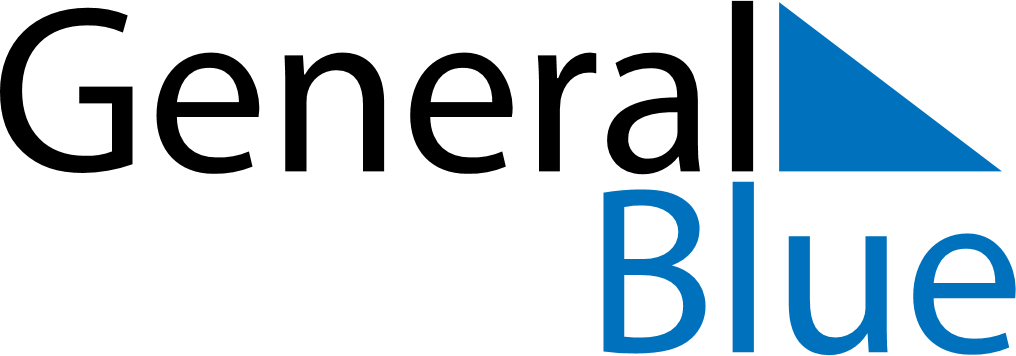 February 2025February 2025February 2025February 2025February 2025February 2025UgandaUgandaUgandaUgandaUgandaUgandaSundayMondayTuesdayWednesdayThursdayFridaySaturday12345678910111213141516171819202122Archbishop Janan Luwum Day232425262728NOTES